DEPARTMENT OF COMPUTER APPLICATIONSSTAFF PROFILE. . 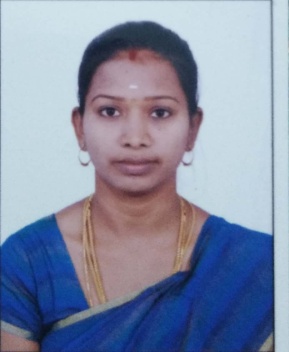 PERSONAL PROFILESCHOLASTIC PROFILEDISSERTATION ANDTHESISTEACHING EXPERIENCEJOURNAL PUBLICATIONSSTAFF PARTICIPANTSSTAFF PROFILEPERSONAL PROFILESCHOLASTIC PROFILEDISSERTATION ANDTHESISTEACHING EXPERIENCEJOURNAL PUBLICATIONSSTAFF PARTICIPANTSSTAFF PROFILEPERSONAL PROFILESCHOLASTIC PROFILETEACHING EXPERIENCESTAFF PARTICIPANTSSTAFF PROFILE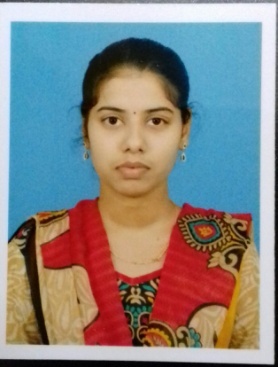 PERSONAL PROFILESCHOLASTIC PROFILETEACHING EXPERIENCESTAFF PARTICIPANTSSTAFF PROFILE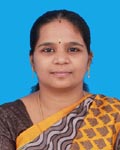 PERSONAL PROFILESCHOLASTIC PROFILEDISSERTATION ANDTHESISTEACHING EXPERIENCEBOOKS PUBLISHEDJOURNAL PUBLICATIONSSTAFF PROFILE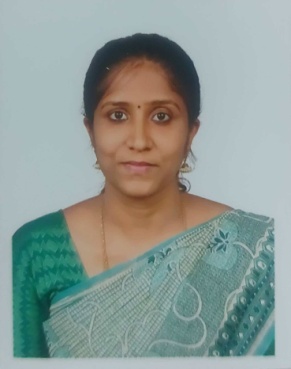 PERSONAL PROFILESCHOLASTIC PROFILEDISSERTATION ANDTHESISTEACHING EXPERIENCESTAFF PARTICIPANTSSTAFF PROFILE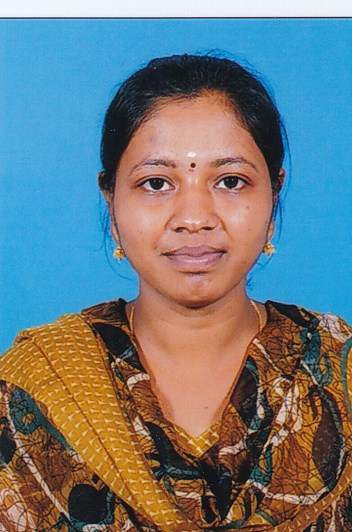 PERSONAL PROFILESCHOLASTIC PROFILEDISSERTATION ANDTHESISTEACHING EXPERIENCESTAFF PROFILE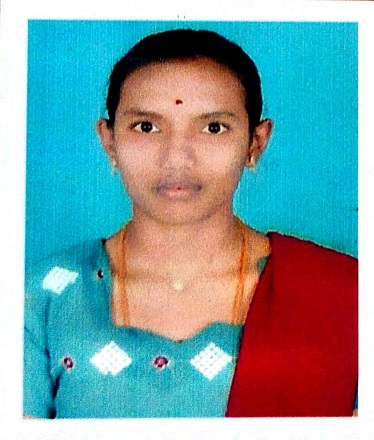 PERSONAL PROFILESCHOLASTIC PROFILETEACHING EXPERIENCESTAFF PARTICIPANTSSTAFF PROFILEPERSONAL PROFILESCHOLASTIC PROFILETEACHING EXPERIENCESL. NO.NAME OF THE STAFFDESIGNATION1Mrs.M.Pitchammal, MCA.,M.Phil.,HEAD OF THE DEPARTMENT2Ms.A. Afrin,MCA.,M.Phil.,ASSISTANT PROFESSOR3Ms. T.R.Umma Kulsum,MCA.,ASSISTANT PROFESSOR4Ms.R.Indumathi,MCA.,ASSISTANT PROFESSOR5Dr. K. Jayavani, MCA, M.Phil., PhD, TNSETASSISTANT PROFESSOR6Mrs.N.S.Nancy Sopana,M.Sc.,B.Ed.,M.Phil.,ASSISTANT PROFESSOR7Mrs.G.Lakshmi,M.Sc.,M.Phil.,ASSISTANT PROFESSOR8Mrs.D.Gunasundari,MCA.,ASSISTANT PROFESSOR9Ms. N. Thahseen Banu ,MCA., ASSISTANT PROFESSORNameMrs.M.PITCHAMMALDesignationHead, Assistant ProfessorFather’s nameS.MuthusamyDate of Birth15-05-1985Email idgreatpitchu.85@gmail.comEducational QualificationInstitution / UniversityYear ofpassingB.Sc (Computer Science)Mano College, Mononmaniyam Sundaranar University, Thirunelveli.2005MCAAdhiparasakthi college of Arts and Science2008M.PhilVinayaga Mission    2009CourseTitleInstitutionYearM.Phil.Pattern Design and analysis in Data AnalyticsVinayaga Mission2009S.No.InstitutionFromToNo. of Years1M.M.E.S WOMEN'S ARTS AND SCIENCE COLLEGE, MELVISHARAM1.7.20095.5.201452K.M.G. COLLEGE OF ARTS AND SCIENCE, GUDIYATTAM28.6.201621.6.201823M.M.E.S. WOMEN'S ARTS AND SCIENCE COLLEGE MELVISHARAM.25.06.2018Till6S.No.TitleJournal DetailsYear1EFFICIENT WAY OF SECURING PHOTO SHARING ON SOCIAL MEDIAInternational conference on Abirami  college for women, Gudiyattam.ISBN NO: 978-93-5396-801-420192PAPER TITLE :SECURING PERSONAL INFORMATION AND TRANSACTIONS USING BLOCK CHAIN TECHNOLOGYProceedings of International Conference on Machine Learning and Smart TechnologyISBN: 978-93-90781-87-4ESN pub2021S.NoName of the ProgramDateOrganized by1Season 2 of skycambus- webinar on the theme leading in a VUCA World20-04-2020 to 24-04-2020ICT Academy2Season 3 of skycambus-The Future is Here now27-04-2020 to 01-05-2020ICT Academy3Super Session webinar on”The Power of a Teacher04-05-2020ICT Academy4Season 4 The future of Education, Employment and Entrepreneurship04-05-2020 to 08-05-2020ICT Academy5Season 5 The future of Education, Employment and Entrepreneurship08-05-2020 to 12-05-2020ICT Academy6Future Tech 2020 5G is enable in Digital Transformation18-05-2020ICT Academy7Future Tech 2020 “Global Mega Trends, Technologies & covid 19 Impacting Sectors”19-05-2020ICT Academy8Future Tech 2020 “Building Skills in Robotic process Automation”20-05-2020ICT Academy9Future Tech 2020 “Beyond Covid-Leading Through Change”21-05-2020ICT Academy10Future Tech 2020 “next Generation of Blockchain”22-05-2020ICT Academy11Accelerating Industry 4.0 –1.A Post Covid Paradigm2.Learning & Development Perspective3.Impact of Artificial Intelligence and cognitive, post covid 2-0194.Discover The Diamond for you5.Catching the Cyber Virus25-05-2020 to 29-05-2020ICT Academy12Super Session-Changing is the Essence of Life25-05-2020ICT Academy13Logistics & Supply Chain Management 7 days online course22-05-2020 to 28-05-2020Auxilium College14Webinar on Safeguarding savings in Pandemic Times13-05-2020Stella Maris College15Webinar on Digital ID/Publishing Articles in Peer Reviewed Journals123-07-2020Mthurangam Govt.Arts College, vellore16Intenational E-conference on- Strategies & challenges in Higher Education during Covid 19 Lock down period in India with reference to the world15-05-2020 to 17-05-2020Government Vidarbha Institute of Science & Humanities Amravati, Maharashtra17Webinar on Real Time Operating System04-07-2020Fx Alumni Association of Francis Xavier Engineering College, Thirunelveli18Fdp - Antenna and Microwave Engineering08-06-2020 to 13-06-2020K.Ramakrishnan College of Technology, Trichy19International Faculty Development Programme- Enhancing you IT Skills During Quarantine18-05-2020 to 23-05-2920Bishop Appasamy College of Arts and Science20Webinar on machine Learning using python20-05-2020BrainSwing Edutech Pvt ltd, Chennai21Recent Insights of Cyber security07-05-2020Cauvery College for Women(Autonomous) Trichy22Current Trends in VLSI Industry04-07-2020Lakshmi Ammal Polytechnic College, Thoothukudi23Fdp-Spoken Tutorial Project, IIT Bombay27/04/2020 to 01/05/2020K.M.G. College of Arts and Science, Gudiyattam.24Gamification Tools in Teaching07-05-2020Internal Quality Assurance Cell St Xavier’college for Women, Aluva25Seven days International FDP-“Impact of Covid 19 on Higher Education Institution’s Challenges & Responses16-05-2020 to 22-05-2020Hindusthan College of Arts and Science, Coimbatore.26Seminar- Employability skills for the future18-06-2020Training & Placement cell by Islamiah Women’s Arts and Science college, vaniyambadi.27Webinar on “Introduction to Data Science26-06-2020Ganadipathy’ Tulsi’sJain Engineering college,kanyambadi28National Level Webinar on “machine Learning and Data Science23-07-2020K.M.G. College of Arts and Science, Gudiyattam.29Microsoft Technologies dot net sql, SSIS, SSRS, Montevideo, Uruguay, south America01-07-2020Francis Xavier Engineering College30National level FDP08-06-2020 to 09-06-2020K.M.G. College of Arts & Science, Gudiyattam31Webinar on “Internet Of Things-smart Workforce Management”29-07-2020The New 
College(Autonomous) Chennai32Webinar on “BlockChainTechnologies”27-05-2020Thiruvalluvar university College of Arts and Science, Thirupathur33National Level Webinar on Artificial Intelligence- The Futuristic World11-07-2020AAA Govt Arts College for Women Walajapet34One Week FDP on R21-05-2020-27-05-2020Thiruvalluvar University College of Arts and Science Arakkonam35Webinar series-DGSOM Cloud Connect01-06-2020 to 6-06-2020DGSOM school of Management D G  Vaishnav College36International Webinar Recent Trends in information Sciences16-06-2020 to 20-06-2020Thirupathur37FDP on Online Teaching via google LMS During Covid-19 Pandemic28-05-2020 to 30-05-2020C.Abdul Hakeem College(Autonomous)38Reduce Obesity and be Fit24-05-2020Justice Basheer Ahmed Sayeed college for women395days FDP on Impact Of Data in Information Technology & its Applications28-05-2020 to 01-06-2020Immaculate College for Women, Viriyur40Webinar on “Introduction to IPR and Patent Filling20-06-2020U-Maker Trichy41International Webinar on “Deep Learning in cloud Computing Environment”29-05-2020Adhiparasakthi Collge of Arts and Science, kalavai42Creation of Webinar During Covid-19 Pandemic15-04-2020Little flower Degree Collge, Telungana, Hyderabad.43Webinar on Future Perspective10-06-2020 to 12-06-2020Nehru Institute Of Information Technology and Management44Webinar on Develop a Chatbot for Google Assistant and Get rewards from Google25-06-2020 to 26-06-2020Nehru Institute of Information Technology, Management, Coimbatore.45One week Online FDP on”Machine Learning”1-06-2020 to 07-06-2020Auxilium College,Vellore46Data Analytics and Data Visualizatiion using Tableau14-05-2020 to 15-05-2020Shri Krishnaswamy College for women, Chennai.47Two days Workshop on Data Science08-07-2020 to 09-07-2020Easwari Engineering Collge, Chennai.482 days Online course on Personality Development17-04-2020, 18-04-2020Vivekanandha College of Arts and Science for Women492 days International Webinar on “Information Technology Essentials”29-05-2020 & 30-05-2020Auxillium College (Autonomous), vellore50Webinar on “Emotional Intelligence and Cognitive abilities21-07-2020Francies xavier Engineering College.51Webinar on Advanced Business Analytics Using R software21-04-2020Brain Edutech pvt.Ltd, Chennai.527 days International Multidisciplinary webinar series16-06-2020Immaculate College for Women, Viriyur.53Webinar on Data Visualization Using Tableau27-04-2020BrainSwig Edutech Pvt,Ltd, Chennai54Machine Learning for All01-07-2020Machine Learning For all55Webinar on Tableau “Building an Interactive Dashboard and its Applications01-10-2022BringSwing Edutech pvt, Ltf, Chennai56State Level Webinar on IOT30-12-2021C.Abdul Hakeem College (Autonomous)57State Level Webinar on “Edge Computing”28-12-2021C.Abdul Hakeem College (Autonomous)58FDP- Machine Learning and Deep Learning21-02-2022- 26-02-2022Easwari Engineering CollegeNameA. AFRINDesignationAssistant ProfessorFather’s nameV. ABDULLAHDate of Birth05.01.1990Email id.afrin5@yahoo.comEducational QualificationInstitution / UniversityYear of PassingBCATHIRUVALLUVAR UNIVERSITY2011MCAANNA UNIVERSITY2014M.PhilTHIRUVALLUVAR UNIVERSITY2019CourseTitleInstitutionYearM.Phil.A Novel Cost-Based Model for Data Repairing / in Cloud DatabaseArcot Sri Mahalakshmi Women’s College, Villapakkam, Arcot2019S.No.INSTITUTIONFromToNo. of Years1.M.M.E.S. WOMEN'S ARTS AND SCIENCE COLLEGE MELVISHARAM18.6.2014Till Date9 yearsS.No.TitleJournal DetailsYear1Novel cost based model for data repairing in cloud databaseInternational Journal Of Applied Theoretical Science And Technology,ISSN 2454 -8065Aug-182Cloud computing environment and security challengesInternational Journal Of Creative Research Thoughts, ISSN 2320-2882Apr-203The current research issues of mobile ad-hoc networkSolid State Technology , volume 63,  issue 6,2020Dec-20S.No  Name of the program DateOrganized by1Faculty Development Program on Python 3.4.3&R20.4.2020  to 30.4.2020Easwari Engineering College, Chennai2Webinar on the theme Leading in a VUCA World21.4.2020ICT Academy3The Faculty Development Programme included a demonstration cum hands on exposure in PHP and MYSQL.27.04.2020 to 01.05.2020Spoken Tutorial Project, IIT Bombay4Online course on Ethical Hacking for Beginners8.5.2020Sri Krishna Adithya College of Arts & Science, Coimbatore5Online course on Fundamentals of R9.5.2020Sri Krishna Adithya College of Arts & Science, Coimbatore6Webinar On 5G as an Enabler In Digital Trasformation-"Future Tech 2020"18.5.2020ICT Academy7“ONLINE SHORT TERM Course on “BASICS of IoT”18.5.2020 to 21.5.2020IQAC (Internal Quality Assurance Cell), Mahalashmi Women’s College of Arts & Science, chennai8Webinar On Next Generation of Block Chain-"Future Tech 2020"22.5.2020ICT Academy9webinar on “Internet of Things and Its Applications”27.5.2020M.M.E.S.Women's Arts & Science College, Melvisharam10The future of Computing- Cloud & Fog Computing29.5.2020Noorul Islam Centre For Higher Education,Kumaracoil,Kanyakumari District.11Two Day International Webinar on “INFORMATION TECHNOLOGY ESSENTIALS”29.05.2020&30.5.2020Auxilium College (Autonomous), Vellore.125 days Online Faculty
Development Program on Moodle Learning Management System2.6. 2020 to 6.6.2020Government Arts 
College for Women, Salem131 day Webinar On Art of Mind Management 4.6.2020Vivekanandha College of Arts & Science For Women. Tiruchengode Namakkal Dt14Insightful Fridays of Skycampus Digital Knowledge Webinar Series 05.06.2020 ICT Academy15National E–Faculty Enrichment Programme On Business Accounting In Erp Software6.6.2020K.L.E. Society’s S.Nijalingappa College, Bengaluru16National Webinar On Digital Technologies in Teaching & Learning6.6.2020Anjuman Arts, Science, Commerce College &
PG Studies in English, Vijayapur – Karnataka172 days Webinar On Develop a Chatbot for Google Assistant and get rewards from Google25.6.2020 & 26.6.2020Nehru Institute of Information Technology & Management, Coimbatore18International Webinar On Future Perspective10.6.2020 to 12.6.2020Nehru Institute of Information Technology & Management, Coimbatore19Webinar On Role of Big Data Analytics in Smart Grid12.6.2020Jansons Institute Of Technology Karumathampatti, Coimbatore.20International Webinar On Recent Trends in Information Sciences16.6.2020 to 20.6.2020Sacret Heart College(Autonomous),Tirupattur21Webinar On Bloom’s Taxonomy and Its Need in Higher Education17.6.2020M.M.E.S Women's Arts and Science College,Melvisharam22Insightful Fridays of Skycampus Digital Knowledge Webinar Series19.6.2020 ICT Academy23International Webinar On Cloud Computing27.6. 2020Sri Akilandeswari Women’s College
Wandiwash,Thiruvannamalai Dt.241 day Webinar On The Life In Your Food Matters27.6. 2020Vivekanandha College of Arts & Science For Women. Tiruchengode Namakkal Dt251 day Webinar On Scale-Up Your Opportunity29.6. 2020Vivekanandha College of Arts & Science For Women. Tiruchengode Namakkal Dt26Webinar On Artificial Intelligence and Open Innovation29.6. 2020.The New College (Autonomous), Chennai27Online course on Artificial Intelligence5.7.2020Sri Krishna Adithya College of Arts & Science, Coimbatore28Webinar On Data Analytics & Social Network Data8.7. 2020C. Abdul Hakeem College Of Engineering And Technology,Melvisharam29Webinar On Cloud Computing & Visualization10.7. 2020Arulmigu Meenakshi Amman College for Engineering,Cheyyar30Webinar On Brain Computer Interface Robot12.7. 2020Mahathma Gandhi Institute Of Technology,Kokapet(Village),Hyderabad31Webinar On Big Data Analytics 13.7. 2020C. Abdul Hakeem College Of Engineering And Technology,Melvisharam32Webinar On Artificial Intelligence with Machine Learning22.7. 2020Maharaja Surajmal Institute,New Delhi33Webinar On Python Programming23.7. 2020P.B.Siddharha College of Arts & Science,Vijayawada34International Level Workshop on Research Ethics-Software tools for doing research,publications in peered reviewed journals 19.3.2021Agurchand Manmull Jain College (SHIFT II), Chennai35Faculty Development Program on Financial Wellness13.4.2021Panimalar Engineering College,Chennai36Two weeks International FDP on Trends and Challenges in Machine Learning & Deep Learning10.5.2021& 21.5.2021Easwari Engineering College,Chennai37Workshop On Machine Learning21.5.2021Guntur Engineering College38Workshop On Data Analytics22.5.2021Mahatma Gandhi Institute Of Technology,Gandipet,Hyderabad39Webinar On Scope and Opportunities in IT and ITES Sectors24.5.2021Jaya Arakkonam Arts & Science College Arakkonam 40Workshop On 5G Technologies25.5.2021SNS College of Technology,Coimbatore413 day National Level FDP On Role of Faculty In Moulding  Students24th ,25th & 26.5.2021HKBK Degree College,Bangalore42IOT with Blockchain26.5.2021Global Institute of Engineering & Technology,Melvisharam43IOT using Azure Computing27.5.2021Vaagdevi Engineering College44Webinar On R Programming8.6.2021C. Abdul Hakeem College Of Engineering And Technology,Melvisharam45International FDP on “Research Methodologies - Application of Statistical Tools for Decision Making”12.07.2021Marudhar Kesari Jain College For Women,Vaniyambadi46Six Days Faculty Development Program On Digital Teaching Methods In Higher Education23.8.2021 to 28.8.2021 Hindusthan College Of Arts &Science An Autonomous College ,Coimbatore47Two Days State Level FDP on Recent Trends in Information Technology26.8.2021to27.8.2021M.M.E.S Women’s Arts and Science College, Melvisharam48Two Days National Level FDP on Recent Research Innovation in Computer Science &Technology27.8.2021 to 28.8.2021Marudhar Kesari Jain College For Women,Vaniyambadi49National Webinar On Programming In Python5.10.2021Krishnasamy College of Science ,Arts & Management For Women, Cuddalore50Two Days National Level Faculty Development Program On Intellectual Property rights Conducted By The IQAC8.10.2021&9.10.2021St.Anne's Arts & Science College, Chennai51National Webinar On Wireless Sensor Networks28.10.2021E.S. Arts & Science College(Co-Ed),Villupuram52 Machine Learning Master Class(30 Days)15.11.2021 to 14.12.2021APSSDC in association with PANTECH Solutions 53One Week International Online Short Term Training Programme on Recent Research Trends and Challenges22.11.2021 to 27.11.2021Sona College of Arts & Science,Salem54Crash Course on R Programming(10 Days)25.11.2021 to 10.12.2021PANTECH Solutions Pvt Ltd,Chennai55Five  Days Faculty Development Program  on Machine Learning & Deep Learning For Real-Time Applications6.12.2021 to 10.12.2021Sona College of Arts & Science,Salem56One Day Virtual Seminar Power Seminar on Strategic Thinking & Effective Decision Making8.12.2021Marudhar Kesari Jain College For Women,Vaniyambadi57“One Day State Level Webinar” on “Edge
Computing”28-12-21C.ABDUL HAKEEM COLLEGE(AUTONOMOUS),MELVISHARAM58Online Faculty Development Program On Cloud Computing and Big Data Analytics3.1.2022 to 8.1.2022Infinity Management and Engineering College,Sagar,MP59 30 days Master Class on Data Science & Analytics20.1.2022 to18.2.2022Pantech e Learning Pvt Ltd, Chennai60Faculty Development Program “BlockchainTechnologyAnalysisandImpact"12.2.2022Universal Group  of Institutions,Bengalur61Six Days Faculty Development Program On Machine Learning & Deep Learning21.2.2022 to 26.2.2022Easwari Engineering College,Chennai62National Level Webinar on Intellectual Property Rights26.2.2022Shri Vishnu Engineering College for Women(Autonomous) :: Bhimavaram63 30 days Master Class on Python Programming28.2.2022 to 29.3.2022Pantech e Learning Pvt Ltd, Chennai64National Webinar on Soft Skill for Academia20.3.2022Govt.Degree College Kuppam65 30 days Master Class on  IOT8.6.2022 to 19.7.2022Pantech Solutions Technology, Chennai66 30 days Master Class on  Excel13.7.2022 to 30.8.2022Pantech Solutions Technology, Chennai67Alumni Webinar on Developing Self Esteem12.10.2022Marudhar Kesari Jain College For Women,Vaniyambadi681 day State Level  Webinar On An Impeccable Journey With English28.10.2022Marudhar Kesari Jain College For Women,Vaniyambadi69One Day National Webinar on “Research Funding” 9.11.2022 Rotary Club of Global Scholars, Rotary International District, Associated with Marudhar Kesari Jain College for Women, Vaniyambadi.70Workshop on “Deep Learning” 28.12.2022Thapar Institute of Engineering and Technology in association with Pantech E- Learning.71Six Day Virtual International Faculty Development Programme on Emerging Trends & Challenges in Teaching Language & Literature 2.1.2023 to 7.1.2023VET Institute of Arts and Science, Erode7230 days Master Class on “Artificial Intelligence” 23.1.2023 to 25.2.2023 Pantech Solutions Technology, Chennai7330 days Master Class on “Machine Learning” 13.2.2023 to 14.3.2023 Pantech Solutions Technology, Chennai74Five Days Virtual Faculty Development Programme on “Positive Aspects of Teaching Practices” 20.2.2023 to 24.2.2023 IQAC and PG &  Research Department of Commerce, Theivanai Ammal College for Women(Autonomous), Villupuram.75National Level E-quiz “World Language Day” 21.2.2023 PPG College of Arts and Science, Coimbatore76One Week National Level Online Faculty Development Program on “Recent Advances in Data Science, Data Analytics and Cyber Security” 1.3.2023 to 5.3.2023 Shri Vishnu Engineering College for Women(A), Bhimavaram.77Course on “Machine Learning: Linear Regression using TensorFlow Python” 4.4.2023 UdemyNameUMMA KULSUM T RDesignationAssistant professor Father’s nameAbdul Rahman TDate of Birth29.10.1996Email id.hinakulsum29@gmail.comEducational QualificationInstitution / UniversityYear of passingBCAM.M.E.S. Women's Arts And Science College / Thiruvalluvar University.2017MCAANNA UNIVERSITY.2019S.No.InstitutionFromToNo. of Years1.M.M.E.S WOMEN'S ARTS AND SCIENCE COLLEGE MELVISHARAM30.05.2022Till-S.No.NAME OF THE PROGRAMDATEORGANIZED BY1.Cyber Security21.10.2022M.M.E.S Womens Arts And Science College2Impeccable Journey With English28.10.2022Marudhar Kesari Jain College For Women, Vaniyambadi.3Creative Thinking21.12.2022 To 23.12.2022M.M.E.S. Arts And Science College, Melvisharam.4Leadership Skills For Teachers29.03.2023 To 31.03.2023Marudhar Kesari Jain College For Women, Vaniyambadi.NameIndumathi.RDesignationAssistant ProfessorFather’s nameRajendran.KDate of Birth16.07.1996Email id.indhurajendran2393@gmail.comEducational QualificationInstitution / UniversityYear ofpassingBCAM.M.E.S. WOMEN’S ARTS AND SCIENCE COLLEGE MELVISHARAM2017MCAANNA UNIVERSITY2019S.No.INSTITUTIONFromToNo. of Years1.M.M.E.S WOMEN'S ARTS AND SCIENCE COLLEGE MELVISHARAM2.8.2022Till-S.No.NAME OF THE PROGRAMDATEORGANIZED BY1.Cyber Security21.10.2022M.M.E.S Womens Arts And Science College2Positive Aspects of Teaching Practices20.2.2023 to 24.2.2023Theivanai Ammal College for Women(Autonomous), Villupuram.3Emerging Technology by IZAPY08.02.2023 to 10.02.2023Thiruvalluvar University, serkkadu.NameDr. K. Jayavani, MCA, M.Phil., PhD, TNSET QualifiedDesignationAssistant ProfessorFather’s nameProf. K. KuppusamyDate of Birth21-December-1979Email id.vanigopinath@gmail.comEducational QualificationInstitution / UniversityYear ofpassingDoctor of Philosophy (Ph.D)ManonmaniumSundranar University, Tirunelveli.2017Tamilnadu State Eligibility Test (TN-SET)Mother Teresa Women’s University, Kodaikanal.2017Master of Philosophy (M.Phil.)Periyar University,Salem.June,2007Masters in Computer Applications (M.C.A)Adhiyamaan Engineering College,Hosur. Periyar UniversityMay,2003Bachelor of Science (B.Sc.) in ElectronicsSNR&SONS College, CoimbatoreBharathiyar UniversityApril,2000COURSETITLEINSTITUTIONYEARPh.D.Optimal Data Prediction and Classification Applicable for Intelligent Heart Disease Diagnosis SystemManonmaniamSundaranar University, Tirunelveli2017M.Phil.WAP BASED MAIL SERVERPeriyar University2007S.No.INSTITUTIONFromToNo. of Years1.MMES  Womens Arts and Science CollegeSept. 20222.Sri Vijay College of Arts & ScienceDharmapuriApril 2015Dec 20195 Years3.Anna Adarsh Arts & Science College for Women ChennaiJune 2012April 20131 year4.The Kavery Engineering CollegeMecheri, MetturJune 2007April 20092 Years5.MGR Arts and Science CollegeHosurJuly 2005May 20061 year6.Government Arts CollegeDharmapuriAugust 2003April 20052 Years           TITLEISBN NO.Wireless Application ProtocolISBN 978-93-80173-25-2Java Script – For StartersISBN 978-93-80173-26-9Wireless Networking Basics & ComputersISBN-978-93-80173-27-6S.No.TitleJournal DetailsYear1International Journal of Computational Intelligence and Informatics(Refereed)Optimal Data Prediction and Classification Applicable for Intelligent Heart Disease Diagnosis System. ISSN 2349-6363Volume 5, Number 2 September 2015, pp. 144 - 1532 International Review On Computers and Software(SCOPUS) Hybridization of ABC and PSO for optimal rule extraction from knowledge discovery database. ISSN 1828-6003Volume 9, Number 9 September 2014 pp. 1533-1540.3 International Journal Of Informative & Futuristic Research (SCOPUS) Surveillance of efficient algorithms for Mining Frequent itemsets and Closed Frequent itemsets.ISSN (Online): 2347-1697 Volume -1 Issue -11, July 2014 pp. 174 - 1834International Journal Of Applied Engineering Research. (IF->3.2)Study of Genetic algorithm, An Evolutionary Approach. ISSN 0973-4562Volume 9, Number 23.  2014 pp. 19653-19662NameNANCY SOPANA N SDesignationAssistant ProfessorFather’s nameN A STEPHEN JAYARAJDate of Birth21/05/1990Email id.ns21nan90@gmail.comEducational QualificationInstitution / UniversityYear ofpassingPh.D Computer ScienceDON BOSCO COLLEGE                                (CO-ED),THIRUVALLUVAR UNIVERSITYPURSINGM.Phil Computer ScienceAUXILIUM COLLEGE, THIRUVALLUVAR UNIVERSITY2014M.Sc Computer ScienceVIT UNIVERSITY2013B.Ed Computer ScienceDURAIMURUGAN COLLEGE OF EDUCATION/TAMILNADU TEACHERS EDUCATION UNIVERSITY2011B.Sc Computer ScienceAUXILIUM COLLEGE, THIRUVALLUVAR UNIVERSITY2010CourseTitleInstitutionYearM.Phil.An Auction based resource allocation for green cloud computingAUXILIUM COLLEGE2014S.No.INSTITUTIONFromToNo. of Years1.M.M.E.S WOMEN'S ARTS AND SCIENCE COLLEGE MELVISHARAM10-09-201431-03-201622M.M.E.S WOMEN'S ARTS AND SCIENCE COLLEGE MELVISHARAM04-08-2022Till-S.No  Name of the programDateOrganized by1NATIONAL CONFERENCE – PRESENTED A PAPER - A COMPARATIVE STUDY OF FACIAL RECOGNITION TECHNIQUESNOV 2020DON BOSCO COLLEGE          (CO-ED),YELAGIRI HILLS2NPTEL COURSE- INTRODUCTION TO MACHINE LEARNINGJAN-APR 2021IIT MADRAS3NPTEL COURSE – COMPUTER VISION AND IMAGE PROCESSING FUNDAMENTALS  AND APPLICATIONSJAN- APR 2021IIT GUWHATHI4STATE LEVEL WEBINAR ON REVOLUTIONARY ARTIFICIAL INTELLIGENCE TECHNOLOGIES05-01-2021MARUDHAR KESARI JAIN COLLEGE FOR WOMEN5WEBINAR ON RESEARCH TOOLS AND TECHNOLOGY12-05-2021DON BOSCO COLLEGE       (CO-ED),YELAGIRI HILLS6WEBINAR ON PREDICTIVE ANALYTICS USING MACHINE LEARNING WITH HANDS-ON(PYTHON)23-10-2021DON BOSCO COLLEGE           (CO-ED),YELAGIRI HILLS75 DAYS – NATIONAL LEVEL PROFESSIONAL DEVELOPMENT PROGRAM – PDP SERIES ON UGC NET/SET12-07-2021 TO   16-07-2021PATRICIAN COLLEGE OF ARTS AND SCIENCE8WEBINAR ON PYTHON PROGRAMMING & OVERVIEW OF APPLICATION21-09-2021JAWAHARLAL NEHRU COLLEGE FOR WOMEN - ULUNDURPET9FDP – ENCHANCING EMOTIONAL INTELLIGENCE IN ACADEMICIANS TO CONNECT WITH NEXT GENERATION STUDENTS23-10-2021DON BOSCO COLLEGE          (CO-ED),YELAGIRI HILLS10 – RESEARCH ESSENTIALS31ST JAN – 5TH FEB 2022CHANDIGARH UNIVERSITY11FDP – APPLIATIONS OF ARTIFICIAL INTELLIGENCE IN REAL TIME DOMAINS 07-01-2022KARPAGAM COLLEGE OF ENGINEERING12WORKSHOP – PYTHON LIBRARIES08-01-2022VIT UNIVERSITY13WORKSHOP – A COMPLETE GUIDE TO MACHINE LEARNING13TH JAN – 16TH JAN-2022INDIAN INSTITUTE OF TECHNOLOGY,CHENNAI14WORKSHOP – ZERO TO HERO IN COMPUTER VISION 13TH JAN – 16TH JAN-2022INDIAN INSTITUTE OF TECHNOLOGY,CHENNAI15FDP – COMPUTER VISION AND IMAGE PROCESSINGJAN 31ST  - 5TH FEB - 2022SKIT UNIVERSITY, JAIPUR16WEBINAR ON AI IN BUSINESS11-01-2022ST JOSEPH’S COLLEGE-TRICHY17WEBINAR ON BRINGING ARTIFICIAL INTELLIGENCE TO THE EDGE12-03-2022DON BOSCO COLLEGE        (CO-ED),YELAGIRI HILLS18INTERNATIONAL CONFERENCE – PRESENTED A PAPER – FACIAL EXPRESSION RECOGNITION ANALYSIS USING DEEP LEARNING TECHNIQUE BASED ON CONVOLUTIONAL NEURAL NETWORK ARCHITECTIRE24 & 25 NOV - 2022VELAMMAL COLLEGE OF ENGINEERING AND TECHNOLOGY-MADURAI19WEBINAR ON DEEP LEARNING AND ITS APPLICATIONS24-11- 2022DON BOSCO COLLEGE       (CO-ED),YELAGIRI HILLS20CERTIFICATE COURSE – CRASH COURSE IN PYTHONJAN 2023GOOGLE FROM COURSERA21FDP – POSITIVE ASPECTS OF TEACHING20-02-2023THEIVANAIAMMAL COLLEGE FOR WOMENNameLakshmi.GDesignationAssistant ProfessorFather’s nameGnanasekaran.BDate of Birth27.05.1989Email id.Mahalakshu.g@gmail.comEducational QualificationInstitution / UniversityYear ofpassingM.ScA.A.A. College /Thiruvalluvar University2013M.philA.A.A. College /Thiruvalluvar University2017CourseTitleInstitutionYearM.Phil.Brain tumor detection using matlabThiruvalluvar university2017S.No.INSTITUTIONFromToNo. of Years1.Arcot Sri Mahalakshmi women's college, vilapakkam27-12-201731-03-20193 years2.M.M.E.S.WOMEN'SARTSAND SCIENCECOLLEGE MELVISHARAM.12.08.2022Till-NameGUNASUNDARI  DDesignationASSISTANT PROFESSORFather’s nameDEVARAJ RDate of Birth31/07/1997Email id.Gunavijay2831@gmail.comEducationalQualificationInstitution / UniversityYear ofpassingMCAC. ABDUL HAKEEM COLLEGE OF ENGINEERING AND TECHNOLOGY2019BCAM.M.E.S WOMEN’S ARTS AND SCIENCE COLLEGE2017S.No.INSTITUTIONFromToNo. of Years1.D.L.R ARTS AND SCIENCE COLLEGE(CO-ED)23.01.201911.02.20201 YEARS2M.M.E.S WOMENS ARTS AND SCIENCE COLLEGE10.02.202130.04.20213 MONTHS3M.M.E.S WOMENS ARTS AND SCIENCE COLLEGE01.11.202131.08.202210 MONTHS4M.M.E.S WOMENS ARTS AND SCIENCE COLLEGE01.02.2023TILL-S.No  Name of the program DateOrganized by1Edge Computing28.12.2021C.Abdul Hakeem College Melvisharan2Internet Of Things30.12.2021C.Abdul Hakeem College Melvisharan3Machine Learning And Deep Learning21.02.2022 To 26.02.2022Easwari Engineering College Chennai4Introduction To Cyber Security13.04.2023Nasscom Future Skills5Five Days Virtual Faculty Development Programme On “Positive Aspects Of Teaching Practices”20.2.2023 To 24.2.2023Iqac And Pg &  Research Department Of Commerce, Theivanai Ammal College For Women(Autonomous), Villupuram.NameTHAHSEEN BANU NDesignationASSISTANT PROFESSORFather’s nameNOOR MOHAMEDDate of Birth14/05/2000Email id.thahseenb07@gmail.comEducationalQualificationInstitution / UniversityYear ofpassingMCAC. ABDUL HAKEEM COLLEGE OF ENGINEERING AND TECHNOLOGY2022BCAM.M.E.S WOMEN’S ARTS AND SCIENCE COLLEGE2020S.No.INSTITUTIONFromToNo. of Years1.M.M.E.S WOMEN’S ARTS AND SCIENCE COLLEGE07/02/2023TILL-